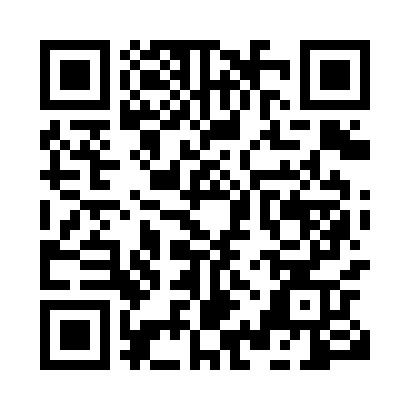 Prayer times for Lo Barnechea, ChileWed 1 May 2024 - Fri 31 May 2024High Latitude Method: NonePrayer Calculation Method: Muslim World LeagueAsar Calculation Method: ShafiPrayer times provided by https://www.salahtimes.comDateDayFajrSunriseDhuhrAsrMaghribIsha1Wed5:517:1612:383:386:017:202Thu5:527:1612:383:386:007:193Fri5:537:1712:383:375:597:184Sat5:537:1812:383:365:587:185Sun5:547:1912:383:365:577:176Mon5:547:1912:383:355:567:167Tue5:557:2012:383:345:557:158Wed5:567:2112:383:335:547:159Thu5:567:2212:383:335:547:1410Fri5:577:2212:383:325:537:1311Sat5:587:2312:383:325:527:1312Sun5:587:2412:383:315:517:1213Mon5:597:2412:383:305:517:1114Tue5:597:2512:383:305:507:1115Wed6:007:2612:383:295:497:1016Thu6:007:2712:383:295:497:1017Fri6:017:2712:383:285:487:0918Sat6:027:2812:383:285:477:0919Sun6:027:2912:383:275:477:0820Mon6:037:2912:383:275:467:0821Tue6:037:3012:383:265:467:0822Wed6:047:3112:383:265:457:0723Thu6:047:3112:383:255:457:0724Fri6:057:3212:383:255:447:0625Sat6:057:3312:383:255:447:0626Sun6:067:3312:383:245:437:0627Mon6:077:3412:393:245:437:0628Tue6:077:3512:393:245:437:0529Wed6:087:3512:393:245:427:0530Thu6:087:3612:393:235:427:0531Fri6:097:3612:393:235:427:05